Table S1. Data quality of transcriptome sequencing of eucalypt hybrids and their parents.Notes: Sample: Sample name. Library: Library number. Raw Reads: Number of reads in the original dataset. Raw Bases: Number of bases in the original dataset(raw base=raw reads*150bp). Clean Reads：Number of reads after filtering raw data. Clean Bases：Number of reads after filtering raw data(clean base=clean reads*150bp). Error Rate: The data's overall sequencing error rate. Q20: Percentage of total bases with Phred values greater than 20. Q30: Percentage of total bases with Phred values greater than 30. GC pct%: The percentage of G versus C in clean reads is calculated for all four bases.Table S2. Presents a comparison of eucalypt hybrids and their parents with the E. grandis reference genome.Notes: Total Reads: After quality control, the sequencing data yielded a specific number of clean reads. Total map: The number of reads matched to the genome and their percentage. Unique map: The percentage and count of reads that aligned to a unique position in the reference genome, for further quantitative data analysis. Multi map: The quantity of sequencing reads and the corresponding proportion that underwent alignment against various positions within the genomic reference were scrutinized. read1 map: the number of read1s compared to the reference genome and their percentage, read2_map: the number of read2s compared to the reference genome and their percentage. Positive map: The quantity of reads and their respective proportion in relation to the positive strand of the reference genome is under examination. Negative_map：The quantity of sequences and their corresponding proportion when juxtaposed with the antisense strand of the foundational genetic blueprint. Splice map: The quantity and proportion of reads demonstrating a split-matched alignment with the genomic reference sequence. Unsplice map: The quantity of reads that did not align with the genome and their respective percentage. Proper map: The alignment of read pairs (read1 and read2) was conducted concurrently with an evaluation of their frequencies and proportions within the genomic sequence.Table S3. Genes detected in eucalypt parents and their offspring.Notes: Gene id: Gene count. Sample: The quantification of each sample yielded a raw READ COUNT value.Gene name: The nomenclature of the genetic entity. Gene chr：The gene is located on a specific chromosome. Gene start: The gene's location on the chromosome is determined by its starting position. Gene end: The chromosomal locus where a gene is situated terminates at a specific position on the chromosome. Gene strand: Details regarding the positive and negative strands of the chromosome harboring the gene are being discussed. Gene length: The gene length is defined as the cumulative measure of all non-overlapping exon regions spanning from the initiation to the termination of a gene. Gene biotype: Various types of genes exist, including protein-coding genes, long-chain non-coding genes, among others. Gene description: The gene function description is detailed alongside reference genome annotation information preceding the initial && symbol, Swiss-Prot database annotation following the first && symbol, and Pfam database annotation subsequent to the second && symbol. Tf family：Annotation of gene transcription factor families.Table S4. Genes in carbohydrate binding (GO-GSEA).Table S5. Genes in terpene synthase activity (GO-GSEA).Table S6. Genes in carbon-oxygen lyase activity, acting on phosphates (GO-GSEA).Table S7. Genes in carbon-oxygen lyase activity (GO-GSEA).Table S8. Genes in sesquiterpenoid and triterpenoid biosynthesis (KEGG-GSEA).Table S9. Genes in phenylpropanoid biosynthesis (KEGG-GSEA).Table S10. Genes in plant-pathogen interaction (KEGG-GSEA).Table S11. Genes in flavonoid biosynthesis (KEGG-GSEA).Table S12. WGCNA disease resistance related module genes.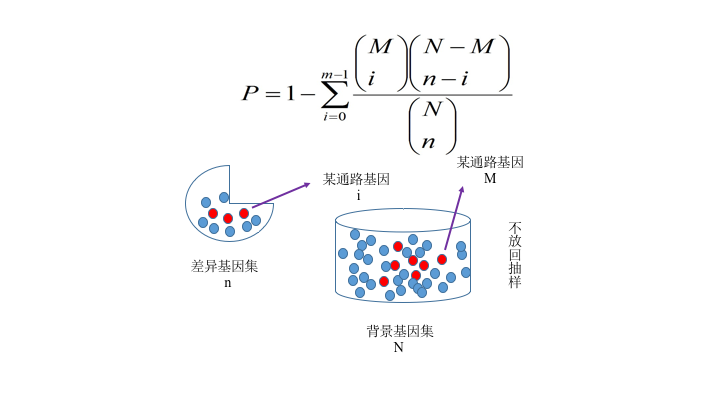 Figure S1. Schematic of differential gene enrichment analysis.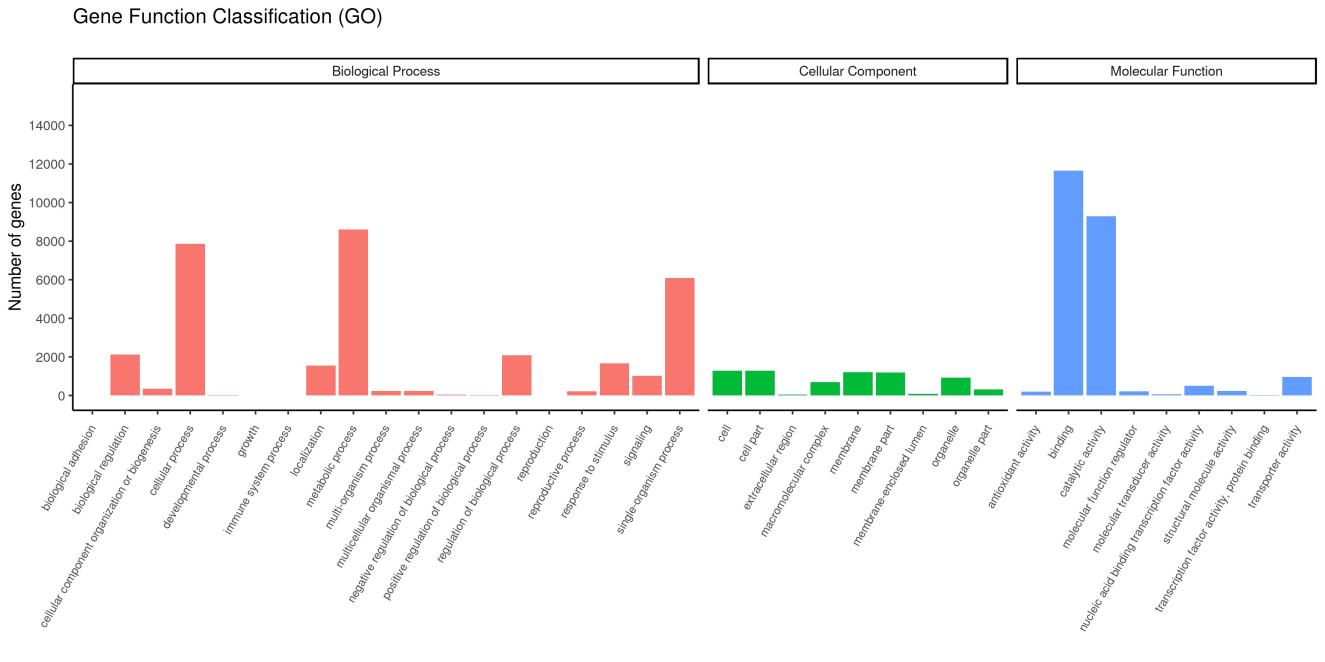 Figure S2. Statistical map of gene classification according to GO annotations for all genes annotated at level 2, png format (bitmap).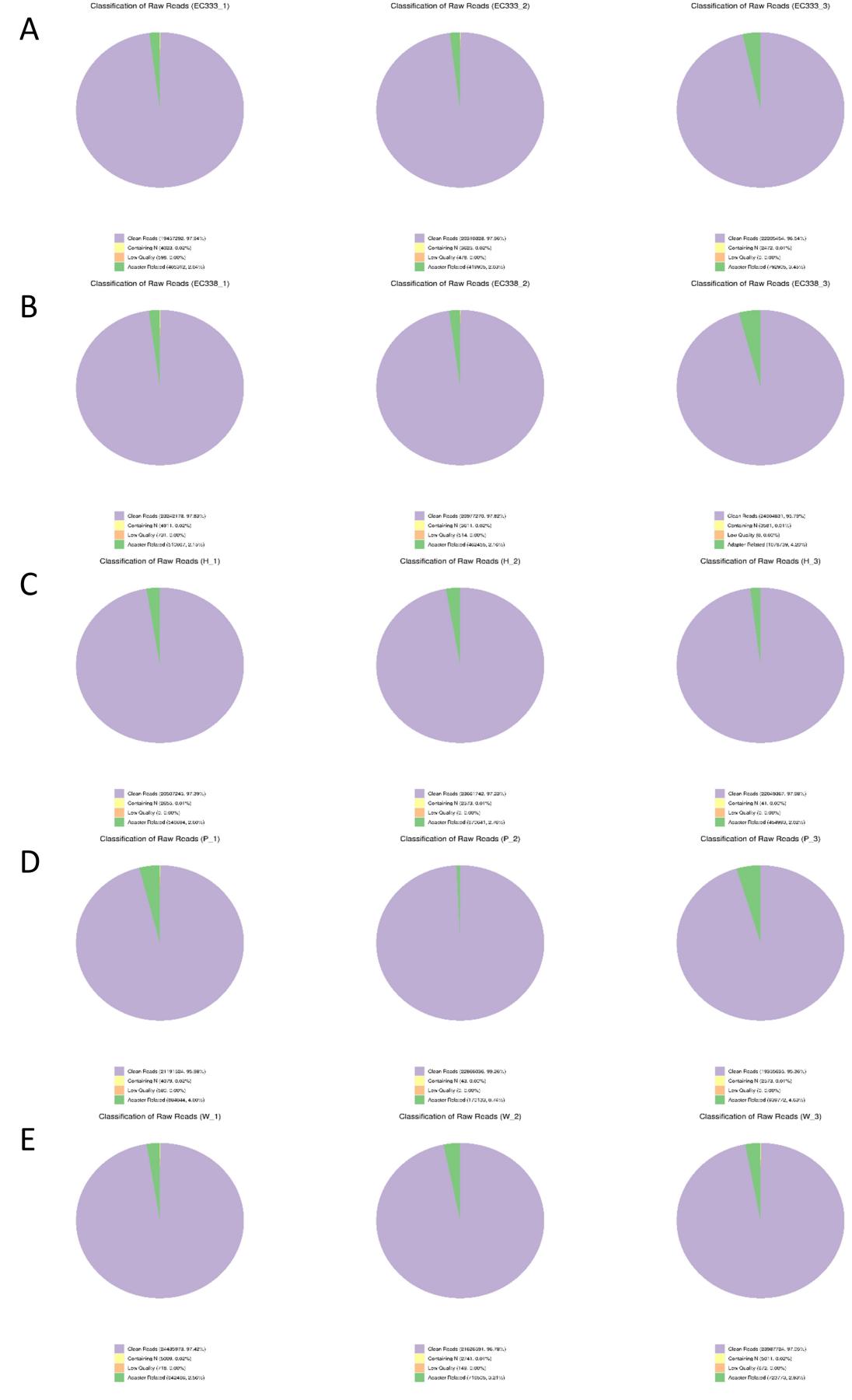 Figure S3. Sample sequencing data filtering.Adapter related: percentage of reads with adapters, Containing N: percentage of reads with N bases, Low quality: percentage of reads with low sequencing quality, Clean reads: percentage of clean reads.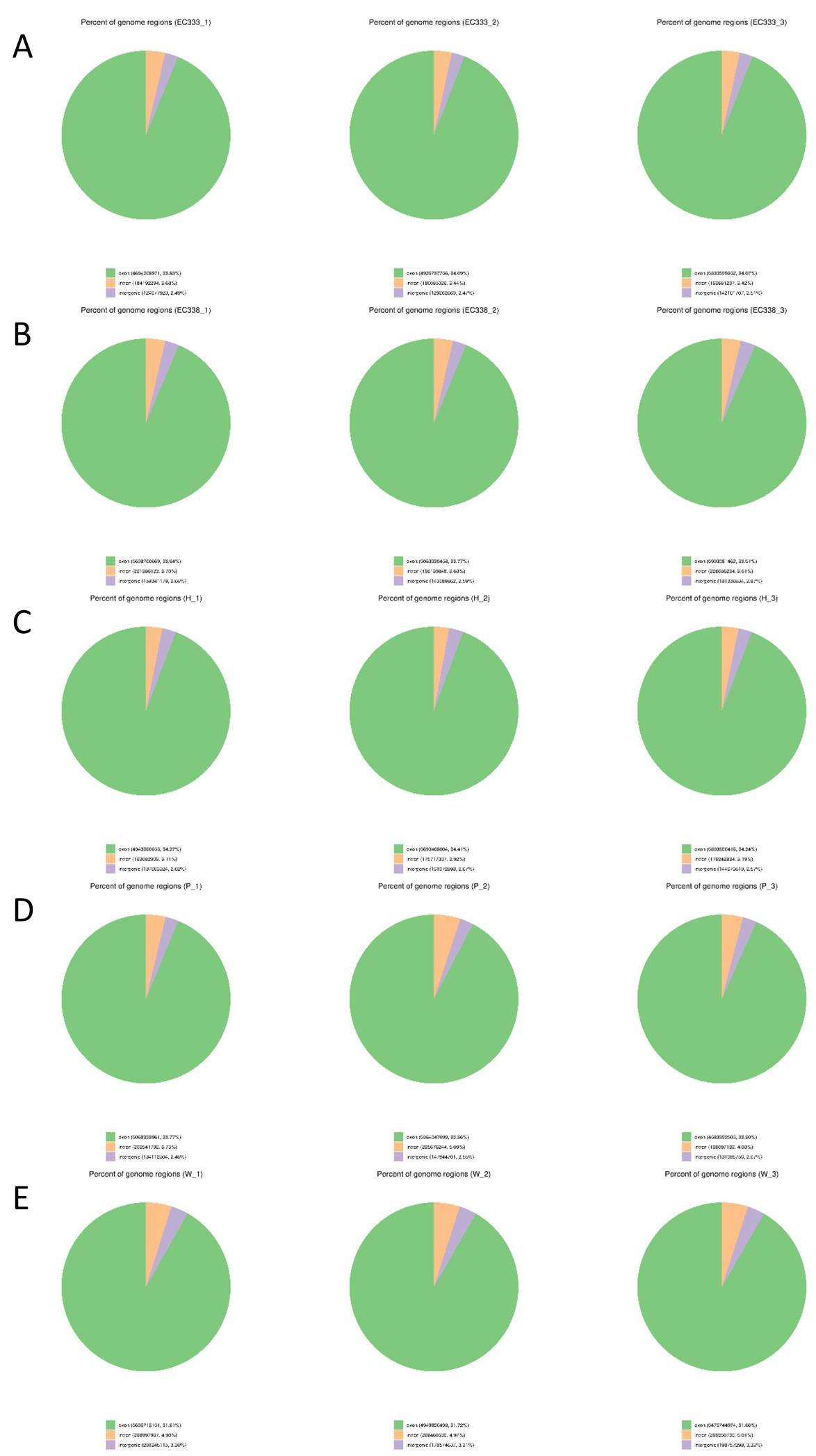 Figure S4. Distribution of sequenced reads in genomic regions of eucalypt hybrids.Exon: the number of bases compared to the exonic region of the genome and its percentage of the number of bases compared to the reference genome, Intron: the number of bases compared to the intronic region of the genome and its percentage of the number of bases compared to the reference genome, Intergenic: the number of bases compared to the intergenic region and its percentage of the number of bases compared to the reference genome. Intergenic: the number of bases matched to intergenic regions and their percentage of the number of bases matched to the reference genome.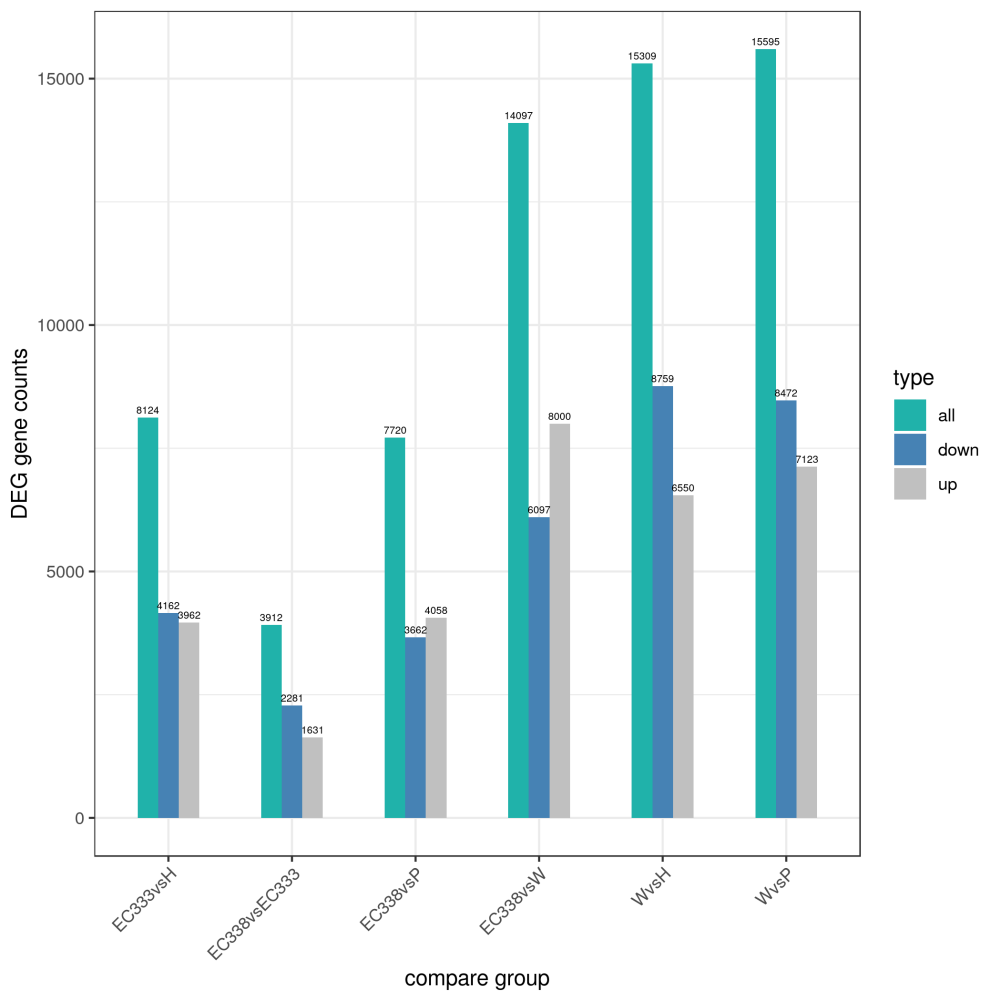 Figure S5. Histogram of the number of differential genes for each comparison combination (blue and gray indicate up- and down-regulated genes, respectively, and numbers indicate the number of genes).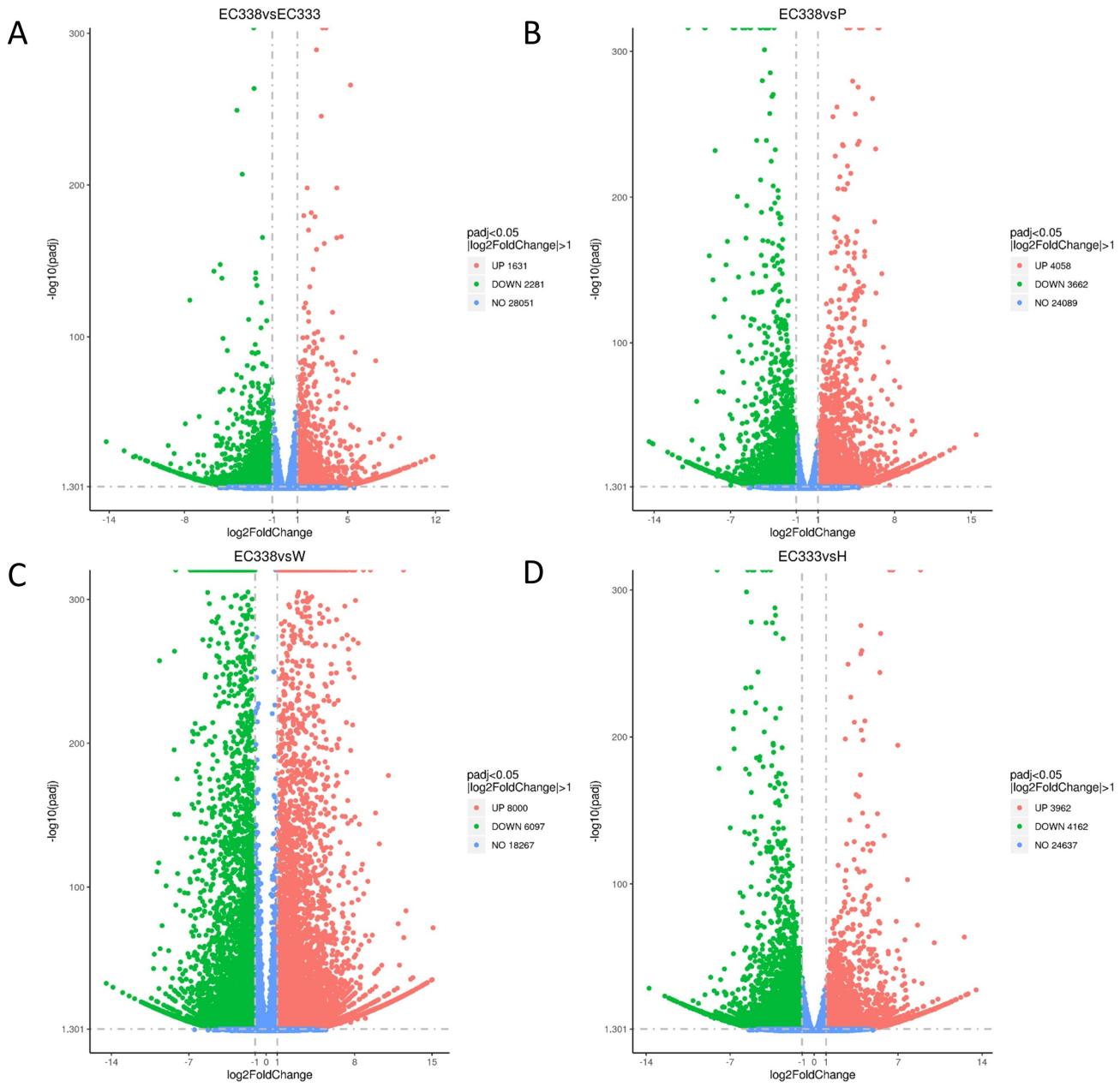 Figure S6. Volcano of differentially expressed genes for four pairs of genotypes (the more off-center the horizontal axis is, the greater the multiplicity of differences; the more the vertical axis is toward the top of the plot, the more significant the differences are; the dashed line indicates the threshold line for the differential gene screening criteria).SampleLibrary RawReads RawBases CleanReads CleanBases ErrorRate Q20Q30GCpct %EC338-1FRAS230192178-1A475157747.13G464843566.97G0.0298.0594.7351.09EC338-2FRAS230192179-1A428877006.43G419545406.29G0.0297.9394.4651.19EC338-3FRAS230209768-1A513743027.71G492096627.38G0.029894.3851.19EC333-1FRAS230192180-1A397344505.96G389145845.84G0.0298.0694.7550.58EC333-2FRAS230192181-1A414686726.22G406206566.09G0.0297.9694.551.21EC333-3FRAS230209769-1A460016626.9G444109086.66G0.0397.4893.5351.64W-1FRAS230192182-1A501683327.53G488719467.33G0.0298.194.7849.68W-2FRAS230192183-1A446919726.7G432531826.49G0.0297.9594.5949.8W-3FRAS230192184-1A494343607.42G479754487.2G0.0297.9694.4249.66P-1FRAS230192185-1A441604546.62G423830486.36G0.0297.994.3950.81P-2XRAS230006854-4r460724246.91G457320726.86G0.0397.8293.7348.75P-3FRAS230209770-1A405959606.09G387112705.81G0.0397.5493.7150.63H-1FRAS230209771-1A421131886.32G410144906.15G0.0397.6193.8151.65H-2FRAS230209812-1A486699127.3G473234847.1G0.0397.5593.8252.18H-3XRAS230006855-2r450088026.75G440987346.61G0.0397.6593.8251.72SampleTotal map (n/%)Unique map (n/%)Multi map (n/%)read1 map (n/%)read2 map (n/%)Positive map (n/%)Negative map (n/%)Splice map (n/%)Unsplice map (n/%)Proper map (n/%)EC338-140159966/86.3938558167/82.951601799/3.4519237051/41.3819321116/41.5619247863/41.4119310304/41.5414669935/31.5623888232/51.3934823836/74.92EC338-236211213/86.3134796756/82.941414457/3.3717370036/41.417426720/41.5417363332/41.3917433424/41.5513227206/31.5321569550/51.4131446686/74.95EC338-342338677/86.0440560287/82.421778390/3.6120271145/41.1920289142/41.2320242786/41.1420317501/41.2915323738/31.1425236549/51.2836530762/74.23EC333-133544701/86.232214360/82.781330341/3.4216070400/41.316143960/41.4916078334/41.3216136026/41.4712578129/32.3219636231/50.4629221844/75.09EC333-235104775/86.4233762517/83.121342258/3.316855306/41.4916907211/41.6216854963/41.4916907554/41.6212976420/31.9520786097/51.1730543652/75.19EC333-338005714/85.5836545285/82.291460429/3.2918276630/41.1518268655/41.1418226461/41.0418318824/41.2513812660/31.122732625/51.1933019178/74.35W-140966127/83.8239255844/80.321710283/3.519577756/40.0619678088/40.2619604178/40.1119651666/40.2114318448/29.324937396/51.0334911134/71.43W-236207525/83.7134720281/80.271487244/3.4417359942/40.1417360339/40.1417341110/40.0917379171/40.1812643301/29.2322076980/51.0430911876/71.47W-340077327/83.5438354230/79.951723097/3.5919151315/39.9219202915/40.0319153905/39.9219200325/40.0213988035/29.1624366195/50.7934094218/71.07P-136247769/85.5234844811/82.211402958/3.3117394413/41.0417450398/41.1717388937/41.0317455874/41.1913905270/32.8120939541/49.4131567568/74.48P-238936463/85.1437274764/81.511661699/3.6318811318/41.1318463446/40.3718635037/40.7518639727/40.7615579472/34.0721695292/47.4432493534/71.05P-332957503/85.1431624759/81.691332744/3.4415797846/40.8115826913/40.8815783669/40.7715841090/40.9212584014/32.5119040745/49.1928631266/73.96H-135171695/85.7533842523/82.511329172/3.2416892358/41.1916950165/41.3316891991/41.1916950532/41.3312644630/30.8321197893/51.6830650360/74.73H-240426354/85.4338905691/82.211520663/3.2119384760/40.9619520931/41.2519405029/41.0119500662/41.2114155675/29.9124750016/52.336117940/76.32H-337735187/85.57363276331407554/3.1918204108/41.2818123525/41.118141086/41.1418186547/41.2413587218/30.8122740415/51.5732718452/74.19GeneidGenenameGenechrGenestartGeneendGenestrandGenelengthGenebiotypeGenedescriptionSub-familyFamily104422107LOC104422107NC_052621.11830280118304215+886protein_codingribulose bisphosphate carboxylase small chain%2C chloroplastic && sp|P24007|RBS_PYRPY Ribulose bisphosphate carboxylase small subunit, chloroplastic OS=Pyrus pyrifolia OX=3767 GN=RBCS PE=2 SV=1 && PF12338:Ribulose-1,5-bisphosphate carboxylase small subunit|PF00101:Ribulose bisphosphate carboxylase, small chain--104444821LOC104444821NC_052616.13274279332743761-969protein_codingchlorophyll a-b binding protein of LHCII type 1 && sp|P27493|CB22_TOBAC Chlorophyll a-b binding protein 21, chloroplastic OS=Nicotiana tabacum OX=4097 GN=CAB21 PE=2 SV=1 && PF00504:Chlorophyll A-B binding protein--104425107LOC104425107NC_052622.11663147416632275+636protein_codingnon-specific lipid-transfer protein 1 && sp|P85894|LTP1_MORNI Non-specific lipid-transfer protein 1 OS=Morus nigra OX=85232 PE=1 SV=1 && PF00234:Protease inhibitor/seed storage/LTP family--104434692LOC104434692NC_052612.13456096134562840-1068protein_codingchlorophyll a-b binding protein 36%2C chloroplastic && sp|P27518|CB21_GOSHI Chlorophyll a-b binding protein 151, chloroplastic OS=Gossypium hirsutum OX=3635 GN=CAB-151 PE=2 SV=2 && PF00504:Chlorophyll A-B binding protein--PROBEDESCRIPTION(from dataset)GENE SYMBOLGENE_TITLERANK IN GENE LISTRANK METRIC SCORERUNNING ESCORE ENRICHMENT172104451739LOC10445173926514-0.802-0.5163Yes173104427375LOC10442737526517-0.802-0.514Yes174120296231LOC12029623126644-0.819-0.5156Yes175104425265LOC10442526526693-0.823-0.5146Yes176120289673LOC12028967326739-0.834-0.5136Yes177120291737LOC12029173726849-0.847-0.5145Yes178120296079LOC12029607926857-0.847-0.5122Yes179120292471LOC12029247126895-0.851-0.5109Yes180104418351LOC10441835126948-0.858-0.51Yes181104442507LOC10444250726995-0.859-0.5089Yes182120292993LOC12029299327300-0.89-0.5159Yes183104419218LOC10441921827326-0.895-0.514Yes184104428058LOC10442805827408-0.913-0.5139Yes185104427280LOC10442728027455-0.921-0.5126Yes186104416546LOC10441654627523-0.935-0.5119Yes187120296236LOC12029623627527-0.936-0.5093Yes188104437884LOC10443788427534-0.937-0.5067Yes189104419425LOC10441942527716-0.971-0.5095Yes190120287022LOC12028702227847-0.988-0.5107Yes191120295547LOC12029554727876-0.993-0.5086Yes192120289765LOC12028976528053-1.033-0.5111Yes193104424490LOC10442449028094-1.041-0.5093Yes194104425264LOC10442526428144-1.054-0.5077Yes195104450896LOC10445089628145-1.054-0.5046Yes196104427563LOC10442756328282-1.087-0.5057Yes197120290470LOC12029047028342-1.101-0.5043Yes198104453202LOC10445320228611-1.164-0.5093Yes199104435019LOC10443501928626-1.169-0.5063Yes200104442597LOC10444259728659-1.177-0.5038Yes201104425585LOC10442558528758-1.202-0.5034Yes202104457009LOC10445700928782-1.208-0.5005Yes203104452347LOC10445234728799-1.213-0.4974Yes204104455878LOC10445587828840-1.226-0.4951Yes205120288503LOC12028850328859-1.231-0.492Yes206104435473LOC10443547328964-1.266-0.4915Yes207104420744LOC10442074429015-1.284-0.4893Yes208120294558LOC12029455829022-1.285-0.4857Yes209108957345LOC10895734529054-1.297-0.4828Yes210104437043LOC10443704329392-1.423-0.4893Yes211120291983LOC12029198329424-1.436-0.486Yes212104446144LOC10444614429432-1.439-0.4819Yes213120289594LOC12028959429510-1.468-0.48Yes214104442589LOC10444258929696-1.554-0.4813Yes215104424015LOC10442401529716-1.563-0.4773Yes216104453182LOC10445318229777-1.597-0.4744Yes217104414070LOC10441407029827-1.622-0.4712Yes218104427371LOC10442737129834-1.624-0.4665Yes219120289599LOC12028959929986-1.707-0.4663Yes220120294795LOC12029479529999-1.713-0.4616Yes221104416038LOC10441603830004-1.716-0.4566Yes222104425283LOC10442528330012-1.72-0.4517Yes223104431708LOC10443170830124-1.791-0.45Yes224104431212LOC10443121230177-1.823-0.4462Yes225104416068LOC10441606830181-1.824-0.4409Yes226104420740LOC10442074030192-1.831-0.4358Yes227104434429LOC10443442930202-1.835-0.4306Yes228120296238LOC12029623830220-1.844-0.4257Yes229120293387LOC12029338730233-1.852-0.4206Yes230104416600LOC10441660030282-1.888-0.4165Yes231104427057LOC10442705730306-1.901-0.4116Yes232104452523LOC10445252330314-1.907-0.4062Yes233104453353LOC10445335330339-1.919-0.4013Yes234104417063LOC10441706330396-1.965-0.3973Yes235104427276LOC10442727630462-2.011-0.3934Yes236120294798LOC12029479830519-2.059-0.389Yes237104457401LOC10445740130538-2.089-0.3834Yes238104440880LOC10444088030558-2.107-0.3778Yes239104455879LOC10445587930578-2.127-0.3721Yes240104433328LOC10443332830587-2.134-0.366Yes241104440043LOC10444004330590-2.137-0.3598Yes242104451077LOC10445107730618-2.158-0.3542Yes243104449039LOC10444903930632-2.168-0.3482Yes244104451920LOC10445192030766-2.271-0.3457Yes245120289800LOC12028980030869-2.376-0.3419Yes246104452592LOC10445259230882-2.395-0.3352Yes247104440029LOC10444002930901-2.412-0.3286Yes248104430597LOC10443059730985-2.503-0.3238Yes249104442603LOC10444260330994-2.506-0.3166Yes250108960421LOC10896042131005-2.511-0.3095Yes251104455436LOC10445543631056-2.555-0.3035Yes252104438704LOC10443870431057-2.557-0.296Yes253104440879LOC10444087931061-2.563-0.2885Yes254104430169LOC10443016931079-2.584-0.2814Yes255104429110LOC10442911031085-2.591-0.2739Yes256104424563LOC10442456331098-2.614-0.2665Yes257104451790LOC10445179031113-2.631-0.2592Yes258104451714LOC10445171431175-2.724-0.253Yes259104447342LOC10444734231190-2.741-0.2454Yes260120291350LOC12029135031194-2.753-0.2373Yes261104456007LOC10445600731198-2.759-0.2292Yes262104427378LOC10442737831211-2.779-0.2214Yes263104428611LOC10442861131229-2.802-0.2136Yes264104446289LOC10444628931249-2.835-0.2058Yes265104421788LOC10442178831261-2.85-0.1977Yes266104452340LOC10445234031274-2.867-0.1896Yes267104434436LOC10443443631285-2.885-0.1814Yes268104427372LOC10442737231298-2.902-0.1732Yes269120286921LOC12028692131389-3.09-0.1669Yes270120294680LOC12029468031401-3.108-0.1581Yes271104428452LOC10442845231405-3.113-0.1489Yes272104427380LOC10442738031412-3.12-0.1399Yes273120286632LOC12028663231423-3.148-0.1309Yes274104427381LOC10442738131430-3.16-0.1217Yes275104456032LOC10445603231462-3.235-0.1131Yes276120286923LOC12028692331473-3.259-0.1038Yes277104428449LOC10442844931565-3.474-0.0964Yes278120286925LOC12028692531584-3.524-0.0865Yes279104427367LOC10442736731592-3.539-0.0763Yes280120291996LOC12029199631724-3.959-0.0687Yes281104414044LOC10441404431725-3.961-0.057Yes282104440094LOC10444009431774-4.158-0.0462Yes283120289670LOC12028967031779-4.173-0.0339Yes284104427055LOC10442705531787-4.214-0.0217Yes285104420736LOC10442073631794-4.251-0.0093Yes286104419546LOC10441954631932-4.9250.0009YesPROBEDESCRIPTION(from dataset)GENE SYMBOLGENE_TITLERANK IN GENE LISTRANK METRIC SCORERUNNING ESCORE ENRICHMENT1104435491LOC10443549134.9950.0212Yes2120292023LOC12029202394.9880.0424Yes3104431307LOC104431307174.9810.0635Yes4104442026LOC104442026214.980.0846Yes5104426794LOC104426794444.9650.1052Yes6120289312LOC120289312604.9540.1259Yes7104450191LOC104450191684.9480.1468Yes8104422073LOC104422073774.9440.1677Yes9104423654LOC1044236541034.930.1879Yes10108958990LOC1089589902074.830.2053Yes11120290740LOC1202907403234.6670.2216Yes12104442836LOC1044428364724.4080.2358Yes13104442834LOC1044428345384.3080.2522Yes14104431518LOC1044315186484.1480.2664Yes15104454904LOC1044549047014.0450.2821Yes16104452558LOC1044525587433.9730.2978Yes17104456309LOC1044563097473.9630.3146Yes18104429381LOC1044293817923.8840.3298Yes19104452559LOC1044525598083.8670.3459Yes20104452556LOC1044525568393.8040.3612Yes21104435858LOC1044358588663.7570.3764Yes22104454860LOC1044548609213.6880.3905Yes23104435401LOC1044354019533.6490.4051Yes24104454882LOC1044548829543.6490.4207Yes25120288878LOC12028887811473.3670.429Yes26120289974LOC12028997411683.3440.4427Yes27104435460LOC10443546013743.1350.4496Yes28120292774LOC12029277413993.1120.4621Yes29104427170LOC10442717020122.530.4536Yes30120289357LOC12028935721872.4180.4585Yes31104435451LOC10443545121912.4180.4687YesPROBEDESCRIPTION(from dataset)GENE SYMBOLGENE_TITLERANK IN GENE LISTRANK METRIC SCORERUNNING ESCORE ENRICHMENT1104435491LOC10443549134.9950.021Yes2120292023LOC12029202394.9880.0419Yes3104431307LOC104431307174.9810.0627Yes4104442026LOC104442026214.980.0836Yes5104426794LOC104426794444.9650.1039Yes6120289312LOC120289312604.9540.1243Yes7104450191LOC104450191684.9480.145Yes8104422073LOC104422073774.9440.1656Yes9104423654LOC1044236541034.930.1856Yes10108958990LOC1089589902074.830.2028Yes11120290740LOC1202907403234.6670.2189Yes12104442836LOC1044428364724.4080.2328Yes13104442834LOC1044428345384.3080.2489Yes14104431518LOC1044315186484.1480.263Yes15104454904LOC1044549047014.0450.2784Yes16104452558LOC1044525587433.9730.2939Yes17104456309LOC1044563097473.9630.3106Yes18104429381LOC1044293817923.8840.3256Yes19104452559LOC1044525598083.8670.3414Yes20104452556LOC1044525568393.8040.3565Yes21104435858LOC1044358588663.7570.3716Yes22104454860LOC1044548609213.6880.3854Yes23104435401LOC1044354019533.6490.3999Yes24104454882LOC1044548829543.6490.4153Yes25120288878LOC12028887811473.3670.4234Yes26120289974LOC12028997411683.3440.4369Yes27104435460LOC10443546013743.1350.4437Yes28120292774LOC12029277413993.1120.4561Yes29104427170LOC10442717020122.530.4475Yes30120289357LOC12028935721872.4180.4522Yes31104435451LOC10443545121912.4180.4623YesPROBEDESCRIPTION(from dataset)GENE SYMBOLGENE_TITLERANK IN GENE LISTRANK METRIC SCORERUNNING ESCORE ENRICHMENT1104435491LOC10443549134.9950.0188Yes2120292023LOC12029202394.9880.0375Yes3104431307LOC104431307174.9810.0561Yes4104442026LOC104442026214.980.0748Yes5104426794LOC104426794444.9650.0929Yes6120289312LOC120289312604.9540.1112Yes7104450191LOC104450191684.9480.1297Yes8104422073LOC104422073774.9440.1481Yes9104423654LOC1044236541034.930.166Yes10108958990LOC1089589902074.830.181Yes11120290740LOC1202907403234.6670.195Yes12104442836LOC1044428364724.4080.207Yes13104442834LOC1044428345384.3080.2212Yes14104431518LOC1044315186484.1480.2335Yes15104454904LOC1044549047014.0450.2472Yes16104452558LOC1044525587433.9730.2609Yes17104456309LOC1044563097473.9630.2758Yes18104429381LOC1044293817923.8840.2891Yes19104452559LOC1044525598083.8670.3032Yes20104452556LOC1044525568393.8040.3167Yes21104435858LOC1044358588663.7570.33Yes22104454860LOC1044548609213.6880.3423Yes23104435401LOC1044354019533.6490.3551Yes24104454882LOC1044548829543.6490.3689Yes25104430995LOC10443099510183.5560.3804Yes26120288878LOC12028887811473.3670.3891Yes27120289974LOC12028997411683.3440.4011Yes28104435460LOC10443546013743.1350.4065Yes29120292774LOC12029277413993.1120.4175Yes30104427170LOC10442717020122.530.4077Yes31120289357LOC12028935721872.4180.4114Yes32104435451LOC10443545121912.4180.4204Yes33104421260LOC10442126025782.220.4167Yes34104427202LOC10442720226272.1990.4235Yes35104423547LOC10442354730181.9850.4187Yes36104422552LOC10442255231201.9350.4228Yes37104438521LOC10443852134811.7770.4181Yes38104445701LOC10444570135491.7460.4226Yes39104456834LOC10445683435611.7420.4289YesPROBEDESCRIPTION(from dataset)GENE SYMBOLGENE_TITLERANK IN GENE LISTRANK METRIC SCORERUNNING ESCORE ENRICHMENT1novel.111-974.6820.057Yes2108958990LOC1089589901354.4720.1133Yes3104431518LOC1044315182503.8190.1587Yes4104423654LOC1044236542733.7080.2056Yes5104442834LOC1044428343103.490.2493Yes6104442836LOC1044428364183.1060.2858Yes7104438521LOC1044385214882.9110.321Yes8104450191LOC1044501917162.450.3453Yes9120289357LOC1202893577182.4460.3767Yes10104438524LOC1044385247482.4110.4067Yes11104431307LOC1044313077522.4030.4374Yes12104422073LOC1044220738772.2390.4623Yes13104450716LOC1044507169512.1520.4876Yes14120289312LOC12028931211141.9990.5082Yes15104447805LOC10444780514271.7630.521Yes16104445174LOC10444517415951.6650.5372Yes17104418420LOC10441842017631.5610.552Yes18104454355LOC10445435519201.4940.5662Yes19104426794LOC10442679423001.3350.5715Yes20120289974LOC12028997423041.3350.5885Yes21104418125LOC10441812524421.2880.6008Yes22104449232LOC10444923227561.1840.6062Yes23104447373LOC10444737330711.0970.6104YesPROBEDESCRIPTION(from dataset)GENE SYMBOLGENE_TITLERANK IN GENE LISTRANK METRIC SCORERUNNING ESCORE ENRICHMENT1104445601LOC10444560144.9990.0094Yes2104445600LOC104445600164.9970.0186Yes3104453856LOC104453856314.9960.0276Yes4104438294LOC104438294884.9860.0354Yes5104426975LOC1044269751464.9760.0431Yes6104456851LOC1044568512434.9540.0495Yes7104453855LOC1044538553494.930.0556Yes8104452254LOC1044522543954.9140.0636Yes9104415687LOC1044156874004.9130.0728Yes10104415688LOC1044156884054.910.082Yes11104454445LOC1044544454144.9080.0911Yes12104455395LOC1044553954154.9080.1005Yes13104449485LOC1044494854604.8890.1084Yes14104444152LOC1044441524644.8870.1176Yes15104453315LOC1044533155514.8480.1242Yes16104443712LOC1044437125554.8470.1333Yes17104455132LOC1044551326544.8110.1394Yes18104455140LOC1044551406554.810.1486Yes19104422587LOC1044225878864.7090.1504Yes20104430095LOC1044300958874.7080.1593Yes21104422800LOC10442280010164.6450.1642Yes22104433339LOC10443333910174.6450.173Yes23104418455LOC10441845511334.5870.1782Yes24104437652LOC10443765211564.5740.1862Yes25104437651LOC10443765112204.5320.1929Yes26104433684LOC10443368412724.5070.1999Yes27104454440LOC10445444014504.3980.2027Yes28104450635LOC10445063515064.3590.2093Yes29104456852LOC10445685215324.3410.2168Yes30104441575LOC10444157518324.1850.2155Yes31120291593LOC12029159319704.0940.219Yes32104437195LOC10443719519744.0890.2267Yes33104450510LOC10445051019924.080.2339Yes34104431840LOC10443184021453.9860.2368Yes35104438293LOC10443829321733.9690.2435Yes36120294767LOC12029476722543.920.2484Yes37120296049LOC12029604922643.9130.2556Yes38104445602LOC10444560222723.9060.2628Yes39104437647LOC10443764723323.8680.2684Yes40120296044LOC12029604424293.8120.2726Yes41104417080LOC10441708025383.7440.2764Yes42104450451LOC10445045125533.7360.2831Yes43104430395LOC10443039525633.7330.2899Yes44104455389LOC10445538926363.6880.2947Yes45104441401LOC10444140126853.6550.3001Yes46104416462LOC10441646226903.6510.307Yes47104443731LOC10444373127703.6010.3114Yes48120294448LOC12029444828293.5640.3163Yes49104431976LOC10443197628333.5630.323Yes50120296047LOC12029604730103.4690.3241Yes51104419698LOC10441969831583.3890.326Yes52104455394LOC10445539431983.3680.3312Yes53104417991LOC10441799132133.3610.3372Yes54104456751LOC10445675132313.3520.343Yes55104453243LOC10445324332683.3340.3483Yes56104442380LOC10444238032983.3240.3537Yes57120294132LOC12029413233113.3160.3596Yes58120296045LOC12029604533523.2960.3646Yes59120296048LOC12029604835183.210.3656Yes60104437427LOC10443742735943.1690.3693YesPROBEDESCRIPTION(from dataset)GENE SYMBOLGENE_TITLERANK IN GENE LISTRANK METRIC SCORERUNNING ESCORE ENRICHMENT177104449494LOC10444949427613-1.939-0.4521Yes178104416970LOC10441697027628-1.945-0.4491Yes179104422137LOC10442213727672-1.962-0.4471Yes180104414302LOC10441430227711-1.975-0.4448Yes181120287568LOC12028756827727-1.98-0.4418Yes182104414483LOC10441448327758-1.99-0.4393Yes183104421232LOC10442123227869-2.029-0.4392Yes184104443414LOC10444341427960-2.061-0.4384Yes185104444272LOC10444427228021-2.089-0.4366Yes186104433916LOC10443391628067-2.105-0.4344Yes187104456380LOC10445638028105-2.117-0.4318Yes188104448458LOC10444845828180-2.146-0.4304Yes189104423255LOC10442325528299-2.195-0.4303Yes190104443940LOC10444394028364-2.22-0.4284Yes191104448722LOC10444872228415-2.246-0.426Yes192104443936LOC10444393628429-2.252-0.4225Yes193104419928LOC10441992828507-2.288-0.4209Yes194104423668LOC10442366828511-2.289-0.417Yes195104433709LOC10443370928536-2.297-0.4138Yes196104445156LOC10444515628599-2.331-0.4117Yes197120285870LOC12028587028608-2.335-0.4078Yes198104456273LOC10445627328656-2.357-0.4052Yes199104444452LOC10444445228663-2.361-0.4013Yes200120286843LOC12028684328668-2.362-0.3973Yes201104441710LOC10444171028766-2.41-0.3961Yes202104428053LOC10442805328767-2.411-0.3919Yes203104456403LOC10445640328836-2.442-0.3898Yes204104419657LOC10441965728966-2.51-0.3894Yes205104451514LOC10445151428984-2.522-0.3856Yes206104421651LOC10442165129059-2.559-0.3834Yes207104426329LOC10442632929167-2.624-0.3822Yes208104422924LOC10442292429193-2.64-0.3784Yes209104448798LOC10444879829200-2.644-0.3739Yes210104421646LOC10442164629251-2.668-0.3709Yes211120293261LOC12029326129314-2.696-0.3681Yes212104441713LOC10444171329395-2.738-0.3658Yes213104438492LOC10443849229460-2.769-0.363Yes214104444268LOC10444426829477-2.778-0.3586Yes215108960305LOC10896030529491-2.785-0.3542Yes216120287703LOC12028770329610-2.86-0.3529Yes217104450406LOC10445040629634-2.873-0.3486Yes218104432889LOC10443288929653-2.88-0.3442Yes219104419049LOC10441904929656-2.881-0.3392Yes220104450465LOC10445046529718-2.924-0.336Yes221104443368LOC10444336829739-2.937-0.3315Yes222104429436LOC10442943629742-2.938-0.3265Yes223104437953LOC10443795329836-2.997-0.3241Yes224104427319LOC10442731929870-3.02-0.3199Yes225120287698LOC12028769829978-3.1-0.3178Yes226104425716LOC10442571629980-3.101-0.3125Yes227104443369LOC10444336930053-3.141-0.3092Yes228104456341LOC10445634130127-3.206-0.3059Yes229104425342LOC10442534230159-3.225-0.3013Yes230104456407LOC10445640730207-3.257-0.2971Yes231104454049LOC10445404930269-3.294-0.2932Yes232104437523LOC10443752330271-3.295-0.2875Yes233120286810LOC12028681030337-3.339-0.2837Yes234104426306LOC10442630630371-3.378-0.2789Yes235104442385LOC10444238530430-3.425-0.2747Yes236104444270LOC10444427030451-3.442-0.2693Yes237104425417LOC10442541730471-3.46-0.2639Yes238104449707LOC10444970730528-3.507-0.2596Yes239120287409LOC12028740930545-3.519-0.2539Yes240104416990LOC10441699030572-3.536-0.2486Yes241104442040LOC10444204030659-3.606-0.245Yes242120295517LOC12029551730666-3.611-0.2389Yes243104422003LOC10442200330690-3.636-0.2333Yes244104453847LOC10445384730833-3.754-0.2311Yes245104448267LOC10444826730852-3.77-0.2251Yes246104425834LOC10442583430859-3.775-0.2187Yes247104417001LOC10441700131014-3.91-0.2167Yes248104422757LOC10442275731034-3.927-0.2105Yes249120294306LOC12029430631045-3.937-0.2039Yes250104423509LOC10442350931081-3.976-0.1981Yes251120293645LOC12029364531096-3.988-0.1916Yes252104456406LOC10445640631187-4.061-0.1873Yes253104444445LOC10444444531198-4.07-0.1805Yes254104446729LOC10444672931254-4.118-0.1751Yes255104442133LOC10444213331304-4.163-0.1694Yes256104427433LOC10442743331328-4.185-0.1628Yes257120294405LOC12029440531339-4.197-0.1558Yes258104451769LOC10445176931426-4.276-0.151Yes259104429873LOC10442987331465-4.309-0.1447Yes260104444068LOC10444406831472-4.313-0.1374Yes261104425137LOC10442513731510-4.354-0.1309Yes262104444418LOC10444441831521-4.365-0.1237Yes263104422220LOC10442222031535-4.372-0.1164Yes264104428600LOC10442860031541-4.383-0.109Yes265104443366LOC10444336631568-4.412-0.1021Yes266104454739LOC10445473931570-4.413-0.0944Yes267104425347LOC10442534731580-4.416-0.087Yes268104444265LOC10444426531586-4.426-0.0795Yes269120294824LOC12029482431623-4.458-0.0728Yes270104453031LOC10445303131629-4.461-0.0652Yes271104450370LOC10445037031637-4.464-0.0577Yes272104426344LOC10442634431639-4.466-0.0499Yes273120293654LOC12029365431643-4.47-0.0422Yes274104448346LOC10444834631644-4.47-0.0344Yes275104434125LOC10443412531660-4.481-0.0271Yes276104445200LOC10444520031701-4.51-0.0205Yes277104440808LOC10444080831704-4.513-0.0127Yes278104426307LOC10442630731756-4.559-0.0063Yes279104444267LOC10444426732042-4.796-0.0069Yes280104456528LOC10445652832073-4.8160.0006Yes281104444424LOC10444442432100-4.8320.0082YesPROBEDESCRIPTION(from dataset)GENE SYMBOLGENE_TITLERANK IN GENE LISTRANK METRIC SCORERUNNING ESCORE ENRICHMENT1104456052LOC104456052134.9980.0227Yes2104426975LOC1044269751464.9760.0416Yes3104415687LOC1044156874004.9130.0565Yes4104415688LOC1044156884054.910.079Yes5104455395LOC1044553954154.9080.1014Yes6104415137LOC1044151374704.8860.1223Yes7104443712LOC1044437125554.8470.1421Yes8104455132LOC1044551326544.8110.1613Yes9104455140LOC1044551406554.810.1836Yes10104428803LOC1044288036664.8060.2055Yes11120294781LOC1202947816924.7940.2268Yes12104430095LOC1044300958874.7080.2426Yes13120294785LOC12029478510524.6240.2589Yes14104432776LOC10443277613804.4410.2693Yes15104450635LOC10445063515064.3590.2855Yes16104449845LOC10444984518844.1490.293Yes17104431840LOC10443184021453.9860.3034Yes18120294767LOC12029476722543.920.3182Yes19120296049LOC12029604922643.9130.336Yes20120296044LOC12029604424293.8120.3485Yes21104455389LOC10445538926363.6880.3592Yes22120290178LOC12029017827373.6260.3728Yes23104443731LOC10444373127703.6010.3885Yes24120294448LOC12029444828293.5640.4031Yes25104431976LOC10443197628333.5630.4195Yes26120296047LOC12029604730103.4690.4301Yes27104455394LOC10445539431983.3680.4399Yes28104453243LOC10445324332683.3340.4531Yes29120296045LOC12029604533523.2960.4658Yes30120296048LOC12029604835183.210.4755Yes31104420450LOC10442045037353.0850.4831Yes32104432774LOC10443277438293.0310.4942Yes33104454463LOC10445446339742.9510.5034Yes34104436514LOC10443651443012.8050.5062Yes35104441153LOC10444115343942.7610.5161Yes36104441822LOC10444182249812.5210.5096Yes37104450636LOC10445063649852.520.5212YesEC338 positive correlationEC338 positive correlationEC333 negative correlationEC338 negative correlation with EC333 positive correlationMEpinkMEtanMEgreenyellowMEsaddlebrown120291506104453526104436533104448928104449885104453361104430936104445252104450993104424635104456799104424752104437752104441683104425869104426217104426863104438376104422794104419057104414247104420006104438573104442219104456301104436363104432842104450478104448798104416141104448851104418785104422496104421812104454201120285888104453055104424700104433910104423290104436548104453561104424743104421540104432557104450852104418884104426756120286881104426822104456398104440718104438399104424758104425364104442362104422285104433348104422657104426238104426754104432639104453437104415307104457395104422776104454528104448299104449214104424352104422772104436313104436828104424857104414528104437500104437634104418942104450253104419579104432680104448773104449883104444319104449932104446877104448922104443488104433742104415854104453387104442156104445600104426272104421700104422238104438051104438200104454478104418194120286245104418682104422033104433932104448025104445410104415747104422733104453382104424281104434133104449414104433374104425564104449524104449514104427965104415970104449017104434231104437235104449269104441483104443645104424418104454685104453137104419491104437563104449552104415636104445334104442991104424607104418419104449108104450773104450696104421278104414803104415766104424265104418447104437444104426029104436026104423234104437686104418982104427640104419004104452645104423225104438362104442024104439186104454440104426686104423010104418438104437963104448228104421366104418123104433743104438032104445221104421174104449880104436102104449346104448238104443648104443998104457394104453159104445011120295714104443370104445581120290849120290287104444274104434797104443766104447964104448687104415261104436144104419394104449800104437139104441236104432674104456509104424280104436438104453664104450348104454643104424824104419153108957826104422167104453344104434227104422205104423517104448513108953833104448621104433230104441814104453006104449037104415355104421865104438956104457257104440607104441984104432695104440995104438177104450695104442338104415966104432922104418469120286445104457306104421365104421518104419452104436914104425409104440778104441822104454242104453569104437522104449364104437360104454575104422374104449641104435840novel.947104456998104425622104448334104426834104419496104418972104441438104415216104415921104433644120288118104419946104421465104444640104456107104421694104452661104456901104442291104437756104437431104450778104427041104423200104442372104441782104442314104438995104456057104456818104414087104436631104456708104445331104441203104423281104419878104417657104425375104438076104416031104457369104449867104447678104444123120294343104423630104448964104419151104449594104415777104445486104441735104433170104438025120292498104449254104448131novel.1622104437412104449581104432980104426582104450743104435040104426089104426164104438321104423243104419274104422669104454500120295464104449114104437575104442188104438128104441118104443465104454956104453990108960239104430240104428484104425616104428535104421324104424701104426317104456553104415502104439201104420028104424445104424517104449028104457015104423111104423871120290955104415031104448335104435888104418598104441401104454319104453630104452636104419488104454512novel.1035104438235104456282104424755104423177104440862104444805104450385104442162104421241104423801104434095104450226104451300104421292104453654novel.1162120289452104434014104418676104449593104422226104421714104450064104425022108953866120293510104432967104443245104437180104445843104454410104419880120290834104418455104456827104418792104438221104433138104418891104432593104429512104446012104422779104430414novel.1786104421139104437483104433280120291533104414945104422748104447794104423643104418784104424261104436258104448013104452358104445845104422143104431467104433896104423740104422663120294741104453121120289195104440765120288281104435955104421200104419852104453150104436280104450312104427368104438806104450574104425468104419730120286682104426648104424697104437570120286768104456147104424302104452616104440226104414388104425161104448877104435465104447095104436716104442335120285974104457115104425812104445761104418293104449282104450013104414127120288294104444321120294605120288142104448186104419737104447940104448999120286090104415254104442278104437729104448563104421746104414046104433726104430559104452752120291160104418686104420352104421686104433943104448843104435774104426722104450575104440781120292821120293021120290069104426283120287031104433137104441686104420001104425783104443836120294897104426734104422065104422221104438570104415033novel.830104432738104449715104453319104427367104424918104428397104437851104438851104421802104425497104445681104414763104418708104416611104444620104448296104421137104433973120296185104451036104447907104434075104456227104436956104424333104422792120292416104423665104416327104453329104429023104430446104454204104452637104416868104418513104456240104456492104437681104451390104433769104433901104435574104426577104446106104438391104418440104453212104448985120293168104425856104438120104434287104426632104423265104428921104441375104426293120288698120294229120292245104436521104447772104456234104456122104456484104414421104438296104436767104443475120287260104456391104425112104422269104427023120287661120295413104449680104447349104437528120289247120295346120289506104432772104448338120288078120292883104422002104442305104441030104415926120293320104442344104448969104429094108953880104442397108958510104449919104419938104414680104418296104441630104436516104441617104442134104421770120286602104449461104439941104449949120291535104433041104437276108960176novel.444104444192104432133120292902104418619104454497104457029104450178104415633104453881108958715104429442104437264104453532104423098104418030novel.186104439635104424578104438227104449034104443984104418132104420259104425171104414235104425738104444829120288673104436298104449735104453135120294662104415167120288985120291256108960346104444209104420566108955632104445860104426849104418242novel.321108953862104445889104456682104448348120291653104442954104437778104425045120289405104450012novel.78novel.1216104436777104421048104424796104438632104414132104426678104421655104415589104419000104415826104428685novel.1913104426568104448128104441857104449078104445518104433914108957790120289205novel.509104441601104427701120287678104423232104436607104425004120294601104447534104441382104422203104441829104438099104415887104453874120288053104447493104448630104429779104445387120291903104449937120289383104456181104448129104425342novel.1028104441042104452638104438521120295332104451733120286762104433925novel.1049104418642108954038104425402104419179120290962120286469104418877120289904104422466104436557104454675104422200104456674104451972104449947104436944104443473120289396104448849104432523104421124104441369104433602104418650novel.487104440380120285843120291194104448345120289413104436370104423148120294126104455371104435993104425580104426611104434037104454487120293249104429607104423808104443460novel.1524104441501104443861104426019104451346104425702104435980104443714104452353104436735104416167120292225120286157104436493104444677104445742104417796104428899104422120104450693108953817104418377104450674104447214104438578104453837104447063104444095104416959104450513120292471104441673104441379104428618120290268104443724108956857104417826104441250104414781104426338104426336120288966104450047104415878120288914104414269104422236120295478104441942104421736104445185104424144104434077104417002104421989104421722120288220novel.1672104435770120289124104438329104415740104433538104424625104450034120294014104441202120286014104454178120291396104450509104445857104449665104450667novel.17611044368671044155311044286111044321931044194851202862421202957481044262861044195849829715104452930104441497120292926104421829104423055108958880104425651120287655108959091104453024104454103104443967104433607108955670104417187104443684108959095104436198104452428104442763104441101104419602120294301104423023104452456120289624104421669104449958104449203104416625104440726120286013104448288104454001104430513104438524104436406108955011104449546104421249104421565108954914104445265104451624104440282104436736120292169novel.1194120287620104456193novel.447104420031104456104104434108104421790120286873104453923104444993104426130120288940104418308104418387104437754104436754120292242novel.814104421102novel.178104424619104422788108955725104441494104441065108955753104420904104441587120296107104431595104424338120288114104437148104436468104420833108955749104438079104422089104457321104453665104448084120292161120294625120291466104414922104438985104414911120296296104426367104436129120291391104414676120291460104430467104441939104437537104420617120289178104426745104437715104421852104415409novel.1340104425861108954913108961003104449631104457045104436189104436696novel.1050104440272104456043104423907104444025104452903104443769104436191novel.1053104422355104424819104441764104436902104421215104447360104418268104438317104420419104440716120291999104431307104440839104438830104444541104432520104449252104424219120290659104437751104432931104442693104414725104425146120291464120287321104421473120287738120292270104421052104424408104418326104448183104422051104426759104456353novel.393novel.1603104414105novel.1521104419706104414444104436133104419346104449420novel.351104449845104423888120292968104419280novel.348104423735104438794120287701120291470120293988104432545novel.549104449082104445018104448367104452449104435133104456465104436062104418180104454530104418187104444649120291395104452308104421173120287746104438328104445134104418382104419635104420021104443459novel.245104418841novel.1436120291511104444305104421653104452254104457043novel.786novel.341104453907108958989novel.1812104421572104435778novel.64104432890104449425108954084104454636novel.1624104422001104441730104451479120287556104434132108958343104436712104444174104415635120296128104438518104445422108957576104441006104452569104456664104419947novel.1874120286586104443232120291192novel.1011104438377120291990120286173104422918120294899104431694104454644104452732104425039104444298104451480104438159104440854104424653novel.1611104426649120293202104441086104433944120293244104428447104452947104418306104437903104454426104444641104434753104441701120291890104438892104421665novel.790104418223104438388104443095104454467104441908novel.1712120286221104448493novel.1056104436809104437443104450555104435768104453930120291734104433582104419527104418564novel.1868104421466104438113104433105120286196104414823104446525104421464104417498104450638104433218104415571104435951104453520120286824novel.110104442109104421866104431997104421793104431006104436190120293063novel.1117104423492104422003104437776104425113104443378novel.838104426173104448785120290470120291336104420000120291458104427525104425739104445275novel.344104433319novel.209108957973104424312120286195novel.556104416083104439993120292176104426850104421906120293005104445775104453364novel.478120289189108960054104445636104442332120289508104445616104428381104428756novel.273104414792120289785104456665108957702104440953novel.13441202870231044252741044361681044378541202882431044362611044538181202938991044140671044244701044484891202897011044340221044511891089592681044489611044417281044180891044573731044311861202868451044414141044188741044287571044148709829718108956720104434122104421482novel.1539104415957104429095104430701120289670104426409104453062104433820104456804120287761104422587104445891104421443104441087104451853120294041104415462104426687104456918104433227104441321novel.304104455844104415770104438421104449120120289855104427055104453097104437840novel.281104415806104451124novel.1087104416283120286146120289641104454564120285948108956196104429702104448179104449351104436624104426782novel.1813104426219104434494104417913120292137104436311120290846104425686120289139120291314104445633104415624120294603104436130104422689120286803104434072108961066104436955104436916104449614novel.1057120286235108958113novel.813104417570108958328120293513104448008104455363104431916104415733120295539104456964104426650108960908120295263104432917104449124108954808104433660120291472novel.1602104437863104454080104449330104421170104418450108954120104443716104427134120291497104447761104439456104416376104426098104418687104415403120290966104428868120294815104454031120286879104429379104456931120292972104445488104434789104443888104420034104444812104438962104431986104456021104440039108957177104441398120289802120286418104419905108954479104428528120295973120293487104436885104433722104425763104436884104437847108958664104456081104454591120293253120294600104426860120288894120288421104449938120293530novel.476104441851120291886104451225104433415104443059novel.514104447927104424107novel.617104445723104454770120292669104442249104447285104422019104416416120289803120287599120290847120289216120289537104456120104452265120292007104440593120296252104418420104453371104445238104441055104427189120294132120292057104418892104436517104453855104417854104447787104429424104414614120295501120296357120291392104444291104453756104448832104449002104424892108957080104418167120294042120291930104439207novel.1251104435032104427296104429290104454483104428786104449807120292171104425582novel.1030104441175120293476120286822120289386novel.1873104440074104442311108954609104423991novel.276104422358104418080104448987104424639104434165104423024104433617104445567104437552104419743104421523104437517104417099104427772104444295104450542104438395104423757104416101108954769104441850104437314104449689104440509104419776104438728104454461120293318104454202120286900104419262104432945104453400104422442104418508104430502104432937120286785104421049104436527104440830104426075104449911104421345104451665120286056104433308982963610442992938466617_part1104415336120294442104443386120291920104421894120287733104450596120289160104418818104431333120292999120294800104438098120294576104422332120292277120293851104423350104418252104448450novel.1648novel.627104442104104455686108958990104414503104425053104438281104421219104456359104422384104417714104433556104439790108955120104420552104415282104446404104457358120289414104441608104443921104426853104414119104450615104444931104433359104431491104438369104430593104426588104417852104432991104424855104422095104424674104420192104420137120288334120290347104432908120290399104450191104448357104442066104427993104444419104428233104433292104438156104433562108960378108955706120286482104443957104447144104432778120291063104434064104438944104419444104445925104430707104443885104453723104438622104422462104419478108954252104417360104436071104432919104436546104445704104418156104455112104449357104452161104425031104440596novel.1142104433092120294896104423699104443606120294471104433826104424992104424656104445315104420857104425649104419006104438398104449842novel.1458novel.1504104419790104433614120289601104426308novel.398novel.1838104437042104436212104449285104431454104418236104436431104444115104425227104419464104419078104453381104453971104447991104441271104444480104432614104419698104444487104433812104447797104448458104419325104444096104444877104438305104422531novel.1700104442065120295957104452195104436314novel.1207120293269104442080104425033104449380novel.1136104430313104456483104433729104416113104442026104441418104445807104433165104418273104451555104445511104443601120287019104441787120291657104433493104422530104421948104429238104456902104442198104425845104422659104447703104425302104449319104423019104440321104450618novel.1137104426419104436462104430323120286617104452381104429125104416596104447573120288332108956654104430495104415892novel.1337104441910104425340104414487104420479120293526104445719104419789104432803104448702104445739120291994104419892104455546120295972120287110104438776120289527104420963104415608120290965104449232104456324104456709104425698108956893104455997120291369104456498novel.1250104415947104419005104455563104441058104436730104444806104439484novel.887104424974104439611novel.685104414549104453401104441493120292109120288313104440727104417766104438512104419600104438645104420141104437406104433525104418894104437753104457402104443531104453841104423594104451317104454024104436644120286991104441653104417741novel.1178104450251104424629104416285104445586104425392104428135104420204104424580104421912104447805novel.1529104429228104449541120286005104438236120288728104433766novel.638104449226104428753104444552104441820120290394104424458120290182104436278104441333104447435104435650120286651104414097104429331104434461104443402104414204104445965104450300104417599104450169novel.670108957819104434035120288071104441444104418389104418680120294630120286511novel.106104416785104430475104438083104453420104448116104431439104445476104423654120292677104435526104433646novel.1140104445227104430947104447949120291531120294530104437470120294539novel.1654104416486104416040104455704104424640novel.1135108954425104455140104443552104418396120295775104445774104443695120291520104455707novel.300104417605104431276104449217104447808104423921104434117120289877104456134104416744120286807104421335104448042104424197104438367104421728104437023104426066104423367104456819104438297104439225104440524104438756104430774104454065104422367120289712104438081104414159104440429104434791104436407novel.1302104425563104448765104447931104422787104423595104420496104426771104451109104451166novel.1289novel.928120292733104445296104441995104447227104436152104449155120290273108960381104419801104456945120289612104442374104443691104414515108956789120292110104429511120291515104457131novel.1040104431857104438991104421243104445990104456733104454155104418922104429128120292603novel.1191novel.1349120291295104425114104423762104435999104442214104423919104450183108958704104437659104430117104452067108955899120288520104445767104449230120288485120287742104440814120295953104453010120289910120286145104420317120295500104424275104449868120291304104435981novel.929104415923120287279104456839104451104120288733104439017104415475104421454104437348104444083120294727104441318104440824120294778104451138104434242120294786120293508104419674120289001104414772104414181104442609104451900104419648104453692104418251104449701104414612120290950104431262120286396104416876120285959104449771108955043104420794120292437120290878120294485120291388104423723104448833104456218104422535104422255108960232120286739104427948104442707104418481104436848104414179104450570120288411120292561120290822120286132104419569104441643120294540104456571104456802104439562104427046120289671104440427120292033104451448104448633104439949120291807104438885120291450104451204104419784104441963104442848104426829120289357104417751104427840104423565120288900120293748104447689104414165104436826104439610104414634104443466104456212104419360104444484104420710104420948104443244120289417104443203120294784104447732104423373104454651104446587104443197120287472120291967120292675120296308120288867104439723104427801104420863104424111104447621104457262104425021104443292104453424104451734104454998